Publicado en Madrid el 11/06/2021 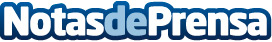 Fundador Supremo 18 se convierte en el símbolo del Brandy de JerezEl brandy Prestige Fundador Supremo 18 obtiene la Medalla Platino tras haberle sido concedido el galardón de Doble Oro en la SFWSC por tercer año consecutivo. Bodegas Fundador continúa posicionándose como una de las mejores a nivel mundial bajo los atributos de calidad y prestigioDatos de contacto:María AlayónPadre Group917 02 40 96Nota de prensa publicada en: https://www.notasdeprensa.es/fundador-supremo-18-se-convierte-en-el-simbolo Categorias: Internacional Nacional Gastronomía Comunicación Marketing Madrid Andalucia Entretenimiento Restauración Consumo http://www.notasdeprensa.es